                             Messing About With Boats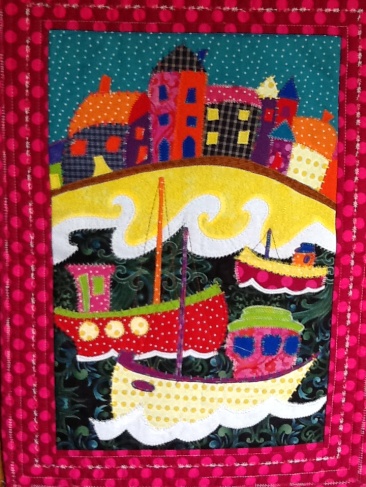 Requirements List1 x Fat ¼ Sky1 x Fat ¼ SeaI have used about 20 different fabrics in mine. I bought some new ones and used some that I already had. (Only small amounts are used but what is left can be used up on future projects). Bring your scrap bag always useful for little pieces. x metre Bonda web, steam a seam or whatever you like to use.1 x Fat ¼ Batting1 x Fat ¼ Backing Fabric1 x Fat ¼ StabilizerBorders  14 cmsA selection of threads I like to use the variegated threads. Sewing machineOpen toe foot (This is a foot that has no bar in the centre which gives you a clear view of what you are doing.)Scissors Ironing pad if you have one a folded towel will doTravel IronPencilIf there is anything you need help with my email is treaselane@hotmail.co.uk